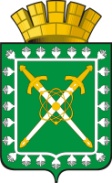 АДМИНИСТРАЦИЯ ГОРОДСКОГО ОКРУГА «ГОРОД ЛЕСНОЙ»П О С Т А Н О В Л Е Н И Е____________ № _____г. ЛеснойО внесении изменений в административный регламент предоставления администрацией городского округа «Город Лесной» муниципальной услуги «Выдача разрешения на вступление в брак несовершеннолетним лицам, достигшим возраста шестнадцати лет», утвержденный постановлением администрации городского округа «Город Лесной» от 29.01.2020 № 67В соответствии с Федеральным законом от 27 июля 2010 года № 210-ФЗ «Об организации предоставления государственных и муниципальных услуг», постановлением администрации городского округа «Город Лесной» от 13.05.2021  № 485 «Об утверждении Порядка разработки и утверждения административных регламентов предоставления муниципальных услуг», в целях приведения административного регламента в соответствие с действующим законодательством, ПОСТАНОВЛЯЮ:Внести в административный регламент предоставления администрацией городского округа «Город Лесной» муниципальной услуги «Выдача разрешения на вступление в брак несовершеннолетним лицам, достигшим возраста шестнадцати лет», утвержденный постановлением администрации городского округа «Город Лесной» от 29.01.2020 № 67 «О внесении изменений в административный регламент предоставления администрацией городского округа «Город Лесной» муниципальной услуги «Выдача разрешения на вступление в брак несовершеннолетним лицам, достигшим возраста шестнадцати лет», утвержденный постановлением администрации городского округа «Город Лесной» от 12.07.2016 № 977», следующие изменения:Изложив:Абзац 2 пункта 3 в следующей редакции:«Муниципальная услуга предоставляется при одновременном личном обращении заявителя, лица, желающего вступить в брак с заявителем, и законного представителя заявителя (родителя, усыновителя, попечителя) (далее – законный представитель), за исключением случая, когда у лица, желающего вступить в брак с заявителем, отсутствует возможность явиться в администрацию городского округа «Город Лесной».При отсутствии у лица, желающего вступить в брак с заявителем, возможности явиться в администрацию городского округа «Город Лесной», подлинность его подписи на заявлении «О согласии лица, желающего вступить в брак с заявителем, на вступление в брак с лицом, достигшим возраста шестнадцати лет» должна быть удостоверена нотариально.».Пункт 19 в новой редакции:«19. Основаниями для отказа в приеме заявлений и документов, необходимых для предоставления муниципальной услуги, являются: отсутствие факта одновременного личного обращения за получением услуги заявителя, лица, желающего вступить в брак с заявителем, и законного представителя заявителя, за исключением случая, когда у лица, желающего вступить в брак с заявителем, отсутствует возможность явиться в администрацию городского округа «Город Лесной»;непредставление документов, указанных в пункте 15 настоящего регламента;несоответствие статуса заявителя требованиям, изложенным в пункте 3 настоящего регламента; наличие противоречивых сведений в представленных документах и сведений в документах, удостоверяющих личность заявителя (-ей); наличие в документах подчисток либо приписок, зачеркнутых слов и иных не оговоренных в них исправлений, а также серьезных повреждений, не позволяющих однозначно истолковать их содержание.».Пункт 34 в новой редакции:«34. Основанием для начала административной процедуры по приему заявления и документов является одновременное (за исключением случая, когда у лица, желающего вступить в брак с заявителем отсутствует возможность явиться в администрацию городского округа «Город Лесной») личное обращение заявителя, лица, желающего вступить в брак с заявителем, и законного представителя заявителя с заявлением о выдаче разрешения на вступление в брак лицу, достигшему возраста шестнадцати лет (далее – заявление), и документами, указанными в пункте 15 настоящего регламента. Заявление о разрешении на вступление в брак несовершеннолетним лицам, достигшим возраста шестнадцати лет, оформляется по форме, указанной в приложении № 1 к настоящему регламенту. Заявление о согласии лица, желающего вступить в брак с заявителем, на вступление в брак с лицом, достигшим возраста шестнадцати лет, оформляется по форме, указанной в приложении № 2 к настоящему регламенту. Заявление о согласии законного представителя заявителя на вступление в брак лица, достигшего возраста шестнадцати лет, оформляется по форме, указанной в приложении № 3 к настоящему регламенту.».Дополнив таблицу в пункте 15 строкой 1.5 следующего содержания:2. Настоящее постановление опубликовать в печатном средстве массовой информации «Вестник-официальный» и разместить на официальном сайте администрации городского округа «Город Лесной» в сети «Интернет». 3. Контроль исполнения настоящего постановления возложить на заместителя главы администрации городского округа «Город Лесной» по правовым и организационным вопросам А.В. Кузнецова.Глава городского округа«Город Лесной» 																				        С.Е. Черепанов1.5.Копия паспорта гражданина Российской Федерациинотариально удостоверенная копиядля лица, желающего вступить в брак с заявителем, не имеющим возможности явиться в администрацию городского округа «Город Лесной»